РЕШЕНИЕВ соответствии с Решением Городской Думы Петропавловск-Камчатского городского округа от 31.10.2013 № 145-нд «О наградах и почетных званиях Петропавловск-Камчатского городского округа» Городская Дума Петропавловск-Камчатского городского округаРЕШИЛА:1. Наградить Почетной грамотой Городской Думы Петропавловск-Камчатского городского округа за высокий профессионализм, многолетний добросовестный труд, большой личный вклад в образование подрастающего поколения 
и в связи с празднованием Дня пожарной охраны России подполковника внутренней службы Шиллера Андрея Александровича – начальника службы пожаротушения Федерального государственного казенного учреждения «Отряд федеральной противопожарной службы по Камчатскому краю».2. Направить настоящее решение в газету «Град Петра и Павла» 
для опубликования.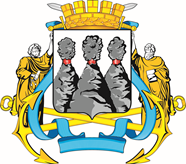 ГОРОДСКАЯ ДУМАПЕТРОПАВЛОВСК-КАМЧАТСКОГО ГОРОДСКОГО ОКРУГАот 18.04.2018 № 154-р8-я (внеочередная) сессияг.Петропавловск-КамчатскийО награждении Почетной грамотой Городской Думы Петропавловск-Камчатского городского округа Шиллера Андрея АлександровичаПредседатель Городской ДумыПетропавловск-Камчатскогогородского округаГ.В. Монахова